PENERAPAN MODEL KOOPERATIF TIPE SNOWBALL THROWING UNTUK MENINGKATKAN HASIL BELAJAR IPS MATERI PERJUANGAN DALAM MEMPERSIAPKAN KEMERDEKAAN INDONESIA(Penelitian Tindakan Kelas pada siswa kelas V  semester II SDN Sukaluyu Kecamatan Cibeunying Kaler Kota Bandung)SKRIPSIDisusun untuk Memenuhi Salah Satu Syarat Penulisan Skripsi Pendidikan Guru Sekolah Dasar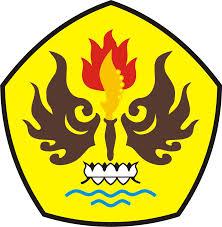 Oleh WINDA TRI AGUSTIANINPM 105060255PROGRAM STUDI PENDIDIKAN GURU SEKOLAH DASARFAKULTAS KEGURUAN DAN ILMU PENDIDIKANUNIVERSITAS PASUNDANBANDUNG2014                             